AMERICAN SOCIETY OF CIVIL ENGINEERS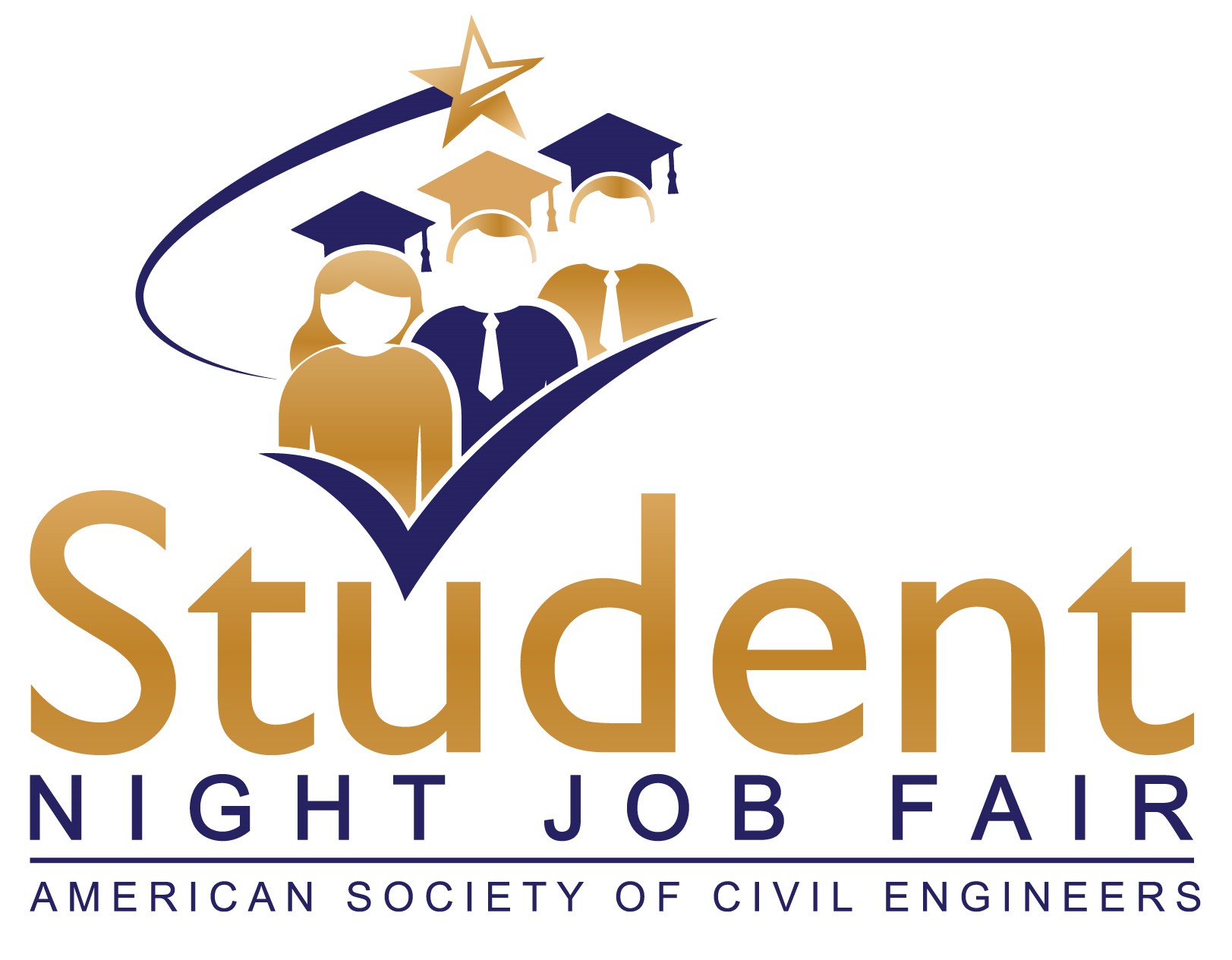 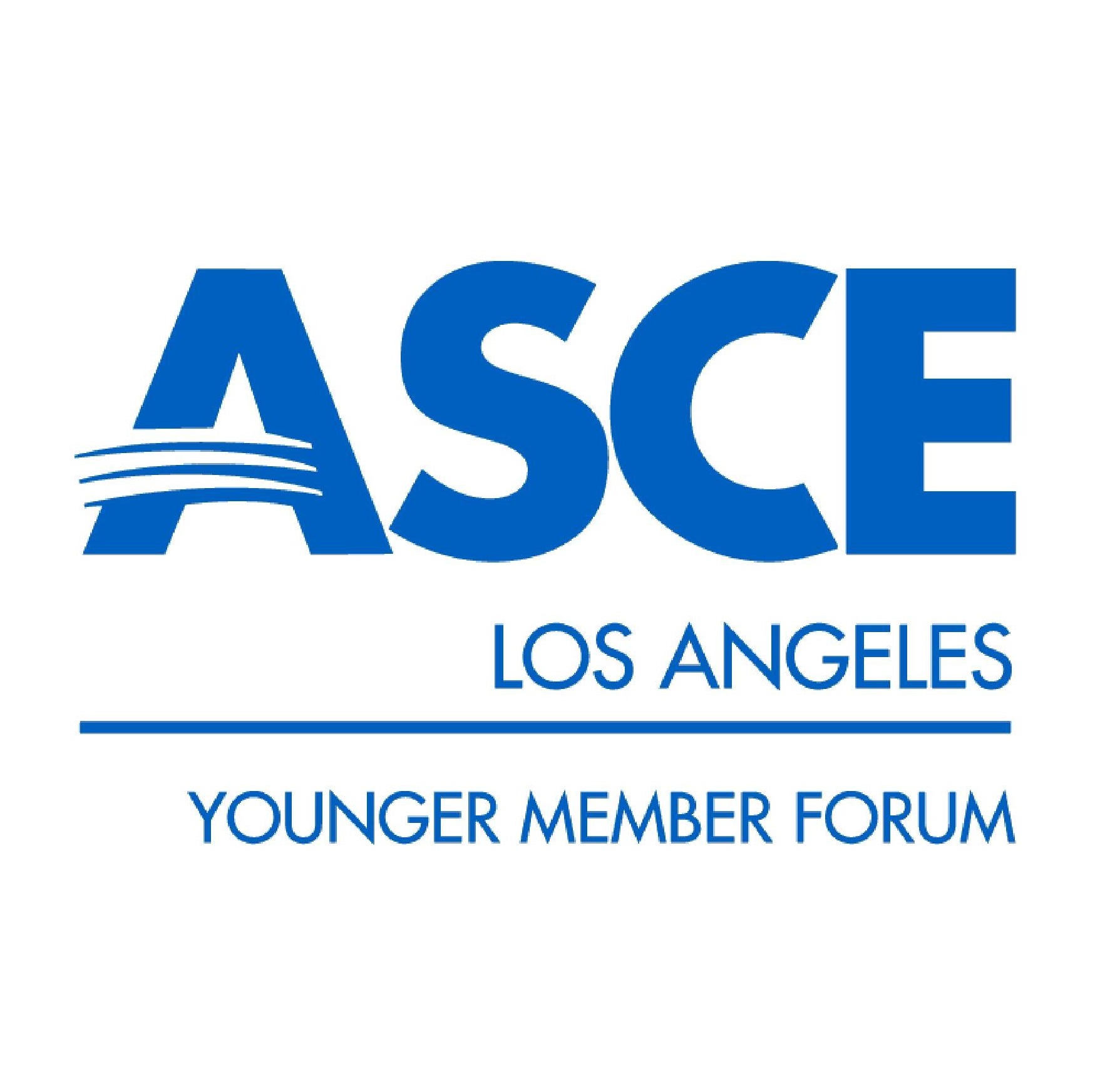 METROPOLITAN LOS ANGELES BRANCHLOS ANGELES YOUNGER MEMBER FORUM2020 LOS ANGELES YMF OUTSTANDING UNDERGRADUATE STUDENTDeadline: Friday, January 17th 2020LAST NAME ______________________________ FIRST NAME ________________________________ADDRESS ____________________________________________________________________________PHONE NUMBER _____________________________________________________________________EMAIL _______________________________________________________________________________DATE OF BIRTH (mm/dd/yyyy) _________________________________________________________UNDERGRADUATE SCHOOL ___________________________________________________________GRADUATE SCHOOL (if applicable) ____________________________________________________CURRENT GRADE POINT AVERAGE _____________________________________________________ASCE I.D. NUMBER ____________________________________________________________________EMPLOYER (if applicable) _____________________________________________________________HOURS WORKED PER WEEK (if applicable) ______________________________________________Attach this completed application form.Attach résumé with achievements, honors, ASCE activities, other extracurricular activities, and work experience.Attach transcripts of your undergraduate and graduate classes (if applicable).  Attach an essay addressing this prompt:What prominent figure, international landmark, historical human tragedy, or other, inspired you to pursue a degree in Civil Engineering and why?The essay should be typewritten, double-spaced, at least 1 but no more than 2 pages, and 12 point font Times New Roman.Attach a photo of yourself.All applications must be submitted as one single .PDF file, saved as “LASTNAME_FIRSTNAME_SCHOOL.PDF”.__________________________________                                                   __________________________________         APPLICANT’S SIGNATURE                                                                                      DATE__________________________________                                                   __________________________________ASCE CHAPTER PRESIDENT SIGNATURE                                                                         DATESubmit complete application to: ascelascholarship@gmail.com.